Yo, ………………………………………………………………………………… Rut: ………………………………., apoderado de mi hijo (a) ………………………………………………………….. del curso ……………………, apelo ante la repitencia por tener menos del 85 % de asistencia por las siguientes razones y presento los siguientes documentos.NOMBRE APODERADO : ……………………………………………………………FIRMA :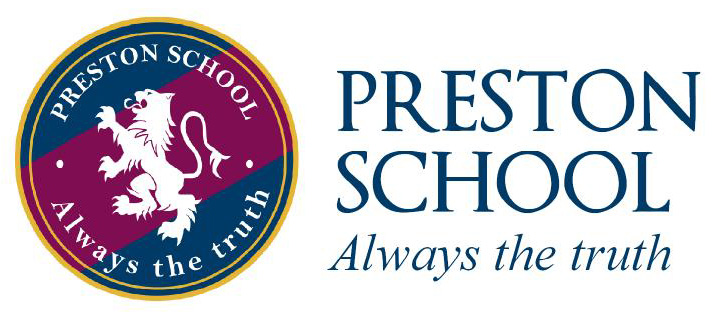 APELACIÓN POR REPITENCIAPRESTON SCHOOLPRESTON SCHOOLAPELACIÓN POR REPITENCIAF. aprobación2018ALWAYS    THE  TRUTH